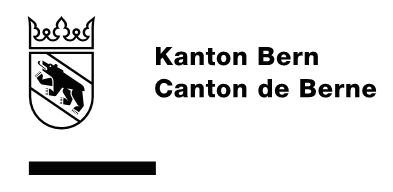 Die Richtigkeit bestätigt:DIE LEHRKRAFT:Senden Sie dieses Formular bitte direkt an:Bildungs- und Kulturdirektion des Kantons BernAbteilung PersonaldienstleistungenSulgeneckstrasse 703005 BernBildungs- und Kulturdirektion des Kantons Bern 
Abt. Personaldienstleistungen
Sulgeneckstr. 70
3005 Bern
Telefon 031 / 633 83 12
Telefax 031 / 633 83 55PERSÖNLICHES MELDEBLATTIst nur bei einer erstmaligen befristeten oder unbefristeten Anstellung und nach einem Unterbruch von der Lehrkraft persönlich auszufüllen.Eingang BKD/APD:PersonendatenPersonendatenPersonendatenPersonendatenPersonendatenPersonendatenPersonendatenPersonendatenName:      Name:      Name:      Name:      Name:      Name:      Name:      Name:      Name:      Vorname:      Vorname:      Vorname:      Vorname:      Vorname:      Vorname:      Personal-Nr.(Verheiratete: amtlicher Name gem. Familienbüchlein)(Verheiratete: amtlicher Name gem. Familienbüchlein)(Verheiratete: amtlicher Name gem. Familienbüchlein)(Verheiratete: amtlicher Name gem. Familienbüchlein)(Verheiratete: amtlicher Name gem. Familienbüchlein)(Verheiratete: amtlicher Name gem. Familienbüchlein)(Verheiratete: amtlicher Name gem. Familienbüchlein)(Verheiratete: amtlicher Name gem. Familienbüchlein)(Verheiratete: amtlicher Name gem. Familienbüchlein)(Verheiratete: amtlicher Name gem. Familienbüchlein)(Verheiratete: amtlicher Name gem. Familienbüchlein)(Verheiratete: amtlicher Name gem. Familienbüchlein)(Verheiratete: amtlicher Name gem. Familienbüchlein)(Verheiratete: amtlicher Name gem. Familienbüchlein)(Verheiratete: amtlicher Name gem. Familienbüchlein)(falls bekannt):(falls bekannt):Titel:      Titel:      Titel:      Titel:      Titel:      Titel:      Titel:      Titel:      Titel:      Titel:      Titel:      Nationalität:      Nationalität:      Nationalität:      Nationalität:      Nationalität:      Nationalität:      Wohnadresse:      Wohnadresse:      Wohnadresse:      Wohnadresse:      Wohnadresse:      Wohnadresse:      Wohnadresse:      Wohnadresse:      Wohnadresse:      Wohnadresse:      Wohnadresse:      PLZ:      PLZ:      PLZ:      Ort:      Ort:      Ort:      Geb.-Datum:      Geb.-Datum:      Geb.-Datum:      Geb.-Datum:      AHV-Nummer:      AHV-Nummer:      AHV-Nummer:      AHV-Nummer:      AHV-Nummer:      AHV-Nummer:      AHV-Nummer:      AHV-Nummer:      AHV-Nummer:      AHV-Nummer:      Geschlecht: 		männlich		weiblichGeschlecht: 		männlich		weiblichGeschlecht: 		männlich		weiblichTelefon Privat/Handy:      Telefon Privat/Handy:      Telefon Privat/Handy:      Telefon Privat/Handy:      Telefon Privat/Handy:      Telefon Privat/Handy:      Telefon Privat/Handy:      Telefon Schule:      Telefon Schule:      Telefon Schule:      Telefon Schule:      Telefon Schule:      Telefon Schule:      Telefon Schule:      E-Mail:      E-Mail:      E-Mail:      Zivilstand: 	ledig	verheiratet	verheiratet	verheiratet	verheiratet	verwitwet	verwitwet	verwitwet	verwitwet	geschieden	geschieden	geschieden	geschieden	gerichtlich getrennt nach Art. 147 ZGB	gerichtlich getrennt nach Art. 147 ZGB	gerichtlich getrennt nach Art. 147 ZGBGleichgeschlechtliche Partnerschaft:Gleichgeschlechtliche Partnerschaft:Gleichgeschlechtliche Partnerschaft:Gleichgeschlechtliche Partnerschaft:Gleichgeschlechtliche Partnerschaft:Gleichgeschlechtliche Partnerschaft:	eingetragen	eingetragen	eingetragen	eingetragen	gerichtlich aufgelöst	gerichtlich aufgelöst	gerichtlich aufgelöst	gerichtlich aufgelöst	durch Tod aufgelöst	durch Tod aufgelöst	durch Tod aufgelöstZivilstand gültig seit:      Zivilstand gültig seit:      Zivilstand gültig seit:      Zivilstand gültig seit:      Zivilstand gültig seit:      Zivilstand gültig seit:      Muttersprache:      Muttersprache:      Muttersprache:      Muttersprache:      Muttersprache:      Muttersprache:      Korrespondenzsprache: 		Deutsch		FranzösischKorrespondenzsprache: 		Deutsch		FranzösischKorrespondenzsprache: 		Deutsch		FranzösischKorrespondenzsprache: 		Deutsch		FranzösischKorrespondenzsprache: 		Deutsch		FranzösischSelbständigerwerbend:Selbständigerwerbend:Selbständigerwerbend:	ja	ja	nein	nein	nein	nein	nein	nein	nein	nein	nein	nein	nein	neinAnstellungAnstellungAnstellungAnstellungAnstellungAnstellungAnstellungAnstellungSchulort/-kreis/-haus:      Schulort/-kreis/-haus:      Schulort/-kreis/-haus:      Stellenantritt per:      Stellenantritt per:      Auszahlungsadresse	BankIBAN-Nummer:CH                         CH                         CH                         CH                         	PostPostkonto-Nummer: Name der Kontoinhaberin bzw. des Kontoinhabers:      Name der Kontoinhaberin bzw. des Kontoinhabers:      Name der Kontoinhaberin bzw. des Kontoinhabers:      Name der Kontoinhaberin bzw. des Kontoinhabers:      Name der Kontoinhaberin bzw. des Kontoinhabers:      Name der Kontoinhaberin bzw. des Kontoinhabers:      (Ist nur auszufüllen, wenn der Name der Kontoinhaberin bzw. des Kontoinhabers mit der Stelleninhaberin bzw. des Stelleninhabers nicht identisch ist)
(Ist nur auszufüllen, wenn der Name der Kontoinhaberin bzw. des Kontoinhabers mit der Stelleninhaberin bzw. des Stelleninhabers nicht identisch ist)
(Ist nur auszufüllen, wenn der Name der Kontoinhaberin bzw. des Kontoinhabers mit der Stelleninhaberin bzw. des Stelleninhabers nicht identisch ist)
(Ist nur auszufüllen, wenn der Name der Kontoinhaberin bzw. des Kontoinhabers mit der Stelleninhaberin bzw. des Stelleninhabers nicht identisch ist)
(Ist nur auszufüllen, wenn der Name der Kontoinhaberin bzw. des Kontoinhabers mit der Stelleninhaberin bzw. des Stelleninhabers nicht identisch ist)
(Ist nur auszufüllen, wenn der Name der Kontoinhaberin bzw. des Kontoinhabers mit der Stelleninhaberin bzw. des Stelleninhabers nicht identisch ist)
Daten Ehepartnerin/Ehepartner bzw.
gleichgeschl. Partnerin/PartnerDaten Ehepartnerin/Ehepartner bzw.
gleichgeschl. Partnerin/PartnerDaten Ehepartnerin/Ehepartner bzw.
gleichgeschl. Partnerin/PartnerDaten gemäss Familienbüchlein sind zwingend anzugeben  Daten gemäss Familienbüchlein sind zwingend anzugeben  Daten gemäss Familienbüchlein sind zwingend anzugeben  Name:      Name:      Name:      Name:      Vorname:      Geb.-Datum:      Angaben für SozialzulagenAngaben für SozialzulagenAngaben für SozialzulagenWenn Sie einen Antrag um Ausrichtung von Sozialzulagen (Kinder- Ausbildungs- und Betreuungszulagen) stellen oder eine Änderung mitteilen wollen, verwenden Sie bitte das separate Formular „Sozialzulagen – Antrags- und Mutationsformular“.Abgeschlossene AusbildungEntsprechende Kopien sind beizulegen! Bei Zusatzausbildung bitte gleichzeitig das Gesuchsformular nach Art. 31 einreichen.Entsprechende Kopien sind beizulegen! Bei Zusatzausbildung bitte gleichzeitig das Gesuchsformular nach Art. 31 einreichen.Entsprechende Kopien sind beizulegen! Bei Zusatzausbildung bitte gleichzeitig das Gesuchsformular nach Art. 31 einreichen.Entsprechende Kopien sind beizulegen! Bei Zusatzausbildung bitte gleichzeitig das Gesuchsformular nach Art. 31 einreichen.Entsprechende Kopien sind beizulegen! Bei Zusatzausbildung bitte gleichzeitig das Gesuchsformular nach Art. 31 einreichen.Patente / Diplome:Patente / Diplome:Datum des Abschlusses:
(Tag / Monat / Jahr)Ort:Ort:Ort:Pädagogische Ausweise:Pädagogische Ausweise:Andere Diplome oder laufende Ausbildung:Andere Diplome oder laufende Ausbildung:Bisherige Tätigkeiten Es können nur berufliche Tätigkeiten von mehr als drei zusammenhängenden Wochen für die Anrechnung der Berufserfahrung berücksichtigt werden.Anhand der Angaben über Ihre bisherigen beruflichen Tätigkeiten werden die Gehaltsstufen innerhalb der Gehaltsklassen festgelegt. Die bisherigen Tätigkeiten sind chronologisch anzugeben. Bitte allenfalls zusätzliches Blatt mit gleicher Unterteilung verwenden.Hinweise:	-  Bei Neu-Eintritt für die Ermittlung Ihrer Gehaltseinstufung benötigen wir für die vergangenen 10 Jahre Belege Ihrer angesammelten Berufserfahrung (auch anderweitige Tätigkeiten/Elternpflichten). Weiter zurückliegende Berufserfahrung 	kann unter Angabe der Dauer von/bis (T/M/J) aufgelistet werden. Bei Wieder-Eintritt bitte nur die, seit dem Anstellungsunterbruch angesammelte Berufserfahrung eintragen(auch anderweitige Tätigkeiten/Elternpflichten).Die entsprechenden Arbeitszeugnisse sind in Kopie beizulegen. Bestätigungen in Form von Arbeitsverträgen oder Lohnabrechnungen können nicht berücksichtigt werden.Es können nur berufliche Tätigkeiten von mehr als drei zusammenhängenden Wochen für die Anrechnung der Berufserfahrung berücksichtigt werden.Anhand der Angaben über Ihre bisherigen beruflichen Tätigkeiten werden die Gehaltsstufen innerhalb der Gehaltsklassen festgelegt. Die bisherigen Tätigkeiten sind chronologisch anzugeben. Bitte allenfalls zusätzliches Blatt mit gleicher Unterteilung verwenden.Hinweise:	-  Bei Neu-Eintritt für die Ermittlung Ihrer Gehaltseinstufung benötigen wir für die vergangenen 10 Jahre Belege Ihrer angesammelten Berufserfahrung (auch anderweitige Tätigkeiten/Elternpflichten). Weiter zurückliegende Berufserfahrung 	kann unter Angabe der Dauer von/bis (T/M/J) aufgelistet werden. Bei Wieder-Eintritt bitte nur die, seit dem Anstellungsunterbruch angesammelte Berufserfahrung eintragen(auch anderweitige Tätigkeiten/Elternpflichten).Die entsprechenden Arbeitszeugnisse sind in Kopie beizulegen. Bestätigungen in Form von Arbeitsverträgen oder Lohnabrechnungen können nicht berücksichtigt werden.Es können nur berufliche Tätigkeiten von mehr als drei zusammenhängenden Wochen für die Anrechnung der Berufserfahrung berücksichtigt werden.Anhand der Angaben über Ihre bisherigen beruflichen Tätigkeiten werden die Gehaltsstufen innerhalb der Gehaltsklassen festgelegt. Die bisherigen Tätigkeiten sind chronologisch anzugeben. Bitte allenfalls zusätzliches Blatt mit gleicher Unterteilung verwenden.Hinweise:	-  Bei Neu-Eintritt für die Ermittlung Ihrer Gehaltseinstufung benötigen wir für die vergangenen 10 Jahre Belege Ihrer angesammelten Berufserfahrung (auch anderweitige Tätigkeiten/Elternpflichten). Weiter zurückliegende Berufserfahrung 	kann unter Angabe der Dauer von/bis (T/M/J) aufgelistet werden. Bei Wieder-Eintritt bitte nur die, seit dem Anstellungsunterbruch angesammelte Berufserfahrung eintragen(auch anderweitige Tätigkeiten/Elternpflichten).Die entsprechenden Arbeitszeugnisse sind in Kopie beizulegen. Bestätigungen in Form von Arbeitsverträgen oder Lohnabrechnungen können nicht berücksichtigt werden.Es können nur berufliche Tätigkeiten von mehr als drei zusammenhängenden Wochen für die Anrechnung der Berufserfahrung berücksichtigt werden.Anhand der Angaben über Ihre bisherigen beruflichen Tätigkeiten werden die Gehaltsstufen innerhalb der Gehaltsklassen festgelegt. Die bisherigen Tätigkeiten sind chronologisch anzugeben. Bitte allenfalls zusätzliches Blatt mit gleicher Unterteilung verwenden.Hinweise:	-  Bei Neu-Eintritt für die Ermittlung Ihrer Gehaltseinstufung benötigen wir für die vergangenen 10 Jahre Belege Ihrer angesammelten Berufserfahrung (auch anderweitige Tätigkeiten/Elternpflichten). Weiter zurückliegende Berufserfahrung 	kann unter Angabe der Dauer von/bis (T/M/J) aufgelistet werden. Bei Wieder-Eintritt bitte nur die, seit dem Anstellungsunterbruch angesammelte Berufserfahrung eintragen(auch anderweitige Tätigkeiten/Elternpflichten).Die entsprechenden Arbeitszeugnisse sind in Kopie beizulegen. Bestätigungen in Form von Arbeitsverträgen oder Lohnabrechnungen können nicht berücksichtigt werden.Es können nur berufliche Tätigkeiten von mehr als drei zusammenhängenden Wochen für die Anrechnung der Berufserfahrung berücksichtigt werden.Anhand der Angaben über Ihre bisherigen beruflichen Tätigkeiten werden die Gehaltsstufen innerhalb der Gehaltsklassen festgelegt. Die bisherigen Tätigkeiten sind chronologisch anzugeben. Bitte allenfalls zusätzliches Blatt mit gleicher Unterteilung verwenden.Hinweise:	-  Bei Neu-Eintritt für die Ermittlung Ihrer Gehaltseinstufung benötigen wir für die vergangenen 10 Jahre Belege Ihrer angesammelten Berufserfahrung (auch anderweitige Tätigkeiten/Elternpflichten). Weiter zurückliegende Berufserfahrung 	kann unter Angabe der Dauer von/bis (T/M/J) aufgelistet werden. Bei Wieder-Eintritt bitte nur die, seit dem Anstellungsunterbruch angesammelte Berufserfahrung eintragen(auch anderweitige Tätigkeiten/Elternpflichten).Die entsprechenden Arbeitszeugnisse sind in Kopie beizulegen. Bestätigungen in Form von Arbeitsverträgen oder Lohnabrechnungen können nicht berücksichtigt werden.Es können nur berufliche Tätigkeiten von mehr als drei zusammenhängenden Wochen für die Anrechnung der Berufserfahrung berücksichtigt werden.Anhand der Angaben über Ihre bisherigen beruflichen Tätigkeiten werden die Gehaltsstufen innerhalb der Gehaltsklassen festgelegt. Die bisherigen Tätigkeiten sind chronologisch anzugeben. Bitte allenfalls zusätzliches Blatt mit gleicher Unterteilung verwenden.Hinweise:	-  Bei Neu-Eintritt für die Ermittlung Ihrer Gehaltseinstufung benötigen wir für die vergangenen 10 Jahre Belege Ihrer angesammelten Berufserfahrung (auch anderweitige Tätigkeiten/Elternpflichten). Weiter zurückliegende Berufserfahrung 	kann unter Angabe der Dauer von/bis (T/M/J) aufgelistet werden. Bei Wieder-Eintritt bitte nur die, seit dem Anstellungsunterbruch angesammelte Berufserfahrung eintragen(auch anderweitige Tätigkeiten/Elternpflichten).Die entsprechenden Arbeitszeugnisse sind in Kopie beizulegen. Bestätigungen in Form von Arbeitsverträgen oder Lohnabrechnungen können nicht berücksichtigt werden.Es können nur berufliche Tätigkeiten von mehr als drei zusammenhängenden Wochen für die Anrechnung der Berufserfahrung berücksichtigt werden.Anhand der Angaben über Ihre bisherigen beruflichen Tätigkeiten werden die Gehaltsstufen innerhalb der Gehaltsklassen festgelegt. Die bisherigen Tätigkeiten sind chronologisch anzugeben. Bitte allenfalls zusätzliches Blatt mit gleicher Unterteilung verwenden.Hinweise:	-  Bei Neu-Eintritt für die Ermittlung Ihrer Gehaltseinstufung benötigen wir für die vergangenen 10 Jahre Belege Ihrer angesammelten Berufserfahrung (auch anderweitige Tätigkeiten/Elternpflichten). Weiter zurückliegende Berufserfahrung 	kann unter Angabe der Dauer von/bis (T/M/J) aufgelistet werden. Bei Wieder-Eintritt bitte nur die, seit dem Anstellungsunterbruch angesammelte Berufserfahrung eintragen(auch anderweitige Tätigkeiten/Elternpflichten).Die entsprechenden Arbeitszeugnisse sind in Kopie beizulegen. Bestätigungen in Form von Arbeitsverträgen oder Lohnabrechnungen können nicht berücksichtigt werden.Es können nur berufliche Tätigkeiten von mehr als drei zusammenhängenden Wochen für die Anrechnung der Berufserfahrung berücksichtigt werden.Anhand der Angaben über Ihre bisherigen beruflichen Tätigkeiten werden die Gehaltsstufen innerhalb der Gehaltsklassen festgelegt. Die bisherigen Tätigkeiten sind chronologisch anzugeben. Bitte allenfalls zusätzliches Blatt mit gleicher Unterteilung verwenden.Hinweise:	-  Bei Neu-Eintritt für die Ermittlung Ihrer Gehaltseinstufung benötigen wir für die vergangenen 10 Jahre Belege Ihrer angesammelten Berufserfahrung (auch anderweitige Tätigkeiten/Elternpflichten). Weiter zurückliegende Berufserfahrung 	kann unter Angabe der Dauer von/bis (T/M/J) aufgelistet werden. Bei Wieder-Eintritt bitte nur die, seit dem Anstellungsunterbruch angesammelte Berufserfahrung eintragen(auch anderweitige Tätigkeiten/Elternpflichten).Die entsprechenden Arbeitszeugnisse sind in Kopie beizulegen. Bestätigungen in Form von Arbeitsverträgen oder Lohnabrechnungen können nicht berücksichtigt werden.Schule/Arbeitgeber/Ort:von (Tag/Monat/Jahr)bis (Tag/Monat/Jahr)BG in % bzw. Lektionen pro WocheBemerkungen/BeilagenOrt und Datum:      Unterschrift: